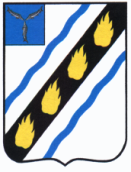 АДМИНИСТРАЦИЯПУШКИНСКОГО МУНИЦИПАЛЬНОГО ОБРАЗОВАНИЯСОВЕТСКОГО МУНИЦИПАЛЬНОГО РАЙОНАСАРАТОВСКОЙ ОБЛАСТИПОСТАНОВЛЕНИЕот 14.04.2022  №  44р.п. ПушкиноО создании эвакуационной комиссии Пушкинского муниципального образованияСоветского муниципального района Саратовской областиВ соответствии с Федеральным Законом от 12.02.1998 №28-ФЗ «О гражданской обороне», Федеральным Законом от 06.10.2003 №131-ФЗ «Об общих принципах организации местного самоуправления в Российской Федерации», постановлением Правительства Российской Федерации от 22.06.2004 №303 «Об утверждении Правил эвакуации населения, материальных и культурных ценностей в безопасные районы», на основании Положения  об организации и ведении гражданской обороны в муниципальных образованиях и организациях, утвержденного приказом МЧС России от 14.11.2008 №687, во исполнение постановления Губернатора Саратовской области от 10.08.2005 №211 «О создании эвакуационной комиссии при Правительстве Саратовской области», руководствуясь Уставом Пушкинского муниципального образования, и в целях планирования, организации подготовки и проведения эвакуационных мероприятий в Пушкинском муниципальном образовании, администрация Пушкинского муниципального образования  постановляет:1. Создать эвакуационную комиссию Пушкинского муниципального образования Советского муниципального района Саратовской области (далее – эвакуационная комиссия).2. Утвердить:2.1. Положение об эвакуационной комиссии Пушкинского муниципального  образования Советского муниципального района (приложение № 1).2.2. Функциональные обязанности членов эвакуационной комиссии Пушкинского муниципального образования Советского муниципального района (приложение № 2).2.3. Должностной состав эвакуационной комиссии (приложение № 3).3. Настоящее постановление вступает в силу со дня его официального опубликования.Глава администрации Пушкинскогомуниципального образования                                                 Н.И. ПавленкоПриложение № 1к постановлению администрацииПушкинского муниципального образованияСоветского муниципального района Саратовской области От  14.04.2022  №  44Положениеоб эвакуационной комиссииПушкинского муниципального образования Советского муниципального района  Саратовской области I. Общие положения1. Настоящее Положение разработано в соответствии с Федеральным Законом от 12.02.1998 № 28-ФЗ «О гражданской обороне», Федеральным Законом от 06.10.2003 №131-ФЗ «Об общих принципах организации местного самоуправления в Российской Федерации»,постановлением Правительства Российской Федерации от 22.06.2004 №303 «Об утверждении Правил эвакуации населения, материальных и культурных ценностей в безопасные районы», на основании Положения  об организации и ведении гражданской обороны в муниципальных образованиях и организациях, утвержденного приказом МЧС России от 14.11.2008 № 687, во исполнение постановления Губернатора Саратовской области от 10.08.2005 № 211 «О создании эвакуационной комиссии при Правительстве Саратовской области» и определяет порядок создания, структуру, задачи и основные функции эвакуационной комиссии Пушкинского муниципального образования Советского муниципального района(далее - эвакуационная комиссия).2. Эвакуационная комиссия создается постановлением администрации Пушкинского муниципального образования для планирования, организации подготовки и проведения эвакуационных мероприятий в Пушкинском муниципальном  образовании, организации подготовки безопасных районов для размещения и жизнеобеспечения эвакуируемого населения, для размещения и хранения материальных и культурных ценностей Пушкинского муниципального образования.3. Общее руководство эвакуационной комиссией осуществляет руководитель гражданской обороны - Глава администрации Пушкинского муниципального образования.4. Эвакуационная комиссия осуществляет свою деятельность в соответствии с Конституцией Российской Федерации, федеральными конституционными законами, федеральными законами, другими нормативными правовыми актами Российской Федерации и Саратовской области во взаимодействии с эвакуационным органом  Советского муниципального района Саратовской области.Деятельность эвакуационной комиссии регламентируется настоящим Положением.II. Задачи эвакуационной комиссии5. Основными задачами эвакуационной комиссии являются:а) планирование эвакуационных мероприятий в Пушкинском муниципальном образовании:эвакуации населения, материальных и культурных ценностей Пушкинского муниципального образования  в безопасные районы из зон возможных опасностей;эвакуации населения, материальных и культурных ценностей Пушкинского муниципального образования в безопасные районы из зон (районов) боевых действий;эвакуации населения, материальных и культурных ценностей Пушкинского муниципального образования  из зон чрезвычайных ситуаций природного и техногенного характера в военное время;б) организация и контроль подготовки эвакуационных мероприятий в                             Пушкинского муниципального образования в период нарастания угрозы агрессии против Российской Федерации до объявления мобилизации в Российской Федерации в ходе непосредственной подготовки к переводу на работу в условиях военного времени;в) организация и контроль проведения эвакуационных мероприятий в Пушкинского муниципального образования:эвакуационных мероприятий, выполняемых с получением распоряжения о начале проведения частичной эвакуации из зон возможных опасностей;эвакуационных мероприятий, выполняемых с получением распоряжения о начале проведения общей эвакуации из зон возможных опасностей;эвакуационных мероприятий, выполняемых с получением распоряжения на проведение эвакуации из зон (районов) боевых действий;г) сбор и обобщение данных о ходе эвакуационных мероприятий в  Пушкинского муниципального образования и представление соответствующих донесений в эвакуационную комиссию при администрации Советского муниципального района Саратовской области согласно Регламенту сбора и обмена информации информацией в области гражданской обороны (приказ МЧС России от 27.03.2020 № 216дсп).III. Основные функции эвакуационной комиссии6. В соответствии с возложенными задачами в мирное время эвакуационная комиссия осуществляет:разработку и ежегодное уточнение плана эвакуационных мероприятий в Пушкинском муниципальном образовании;проведение заседаний в соответствии с годовым планом работы эвакуационной комиссии;участие в учениях и тренировках по гражданской обороне и порядку действий в чрезвычайных ситуациях с целью приобретения практических навыков по организации подготовки и проведения эвакуационных мероприятий;разработку формализованных и других рабочих документов (эвакуационных списков, эвакуационных удостоверений, схем, графиков, расчетов) по вопросам эвакуации;запросы на разработку печатных информационных материалов (памяток)                   по вопросам эвакуации.7. При приведении в готовность гражданской обороны эвакуационная комиссия организует подготовку эвакуационных мероприятий в Пушкинском муниципальном образовании.  В  ходе организации подготовки эвакуационных мероприятий эвакуационная комиссия осуществляет:проверку готовности эвакуационных органов Пушкинского муниципального образования  к выполнению задач по предназначению; проверку укомплектованности личным составом и обеспеченности техникой и имуществом формирований, осуществляющих и обеспечивающих проведение эвакуационных мероприятий Пушкинского муниципального образования;уточнение во взаимодействии с администрациями сельских (городских) поселений готовности безопасных районов для размещения эвакуируемого населения Пушкинского муниципального образования, его обеспеченности жильем, запасами воды, материально-техническими, продовольственными, медицинскими и иными средствами, а также имуществом первой необходимости, предназначенным для его жизнеобеспечения; уточнение плана эвакуационных мероприятий в Пушкинском муниципальном образовании; уточнение расчетов и порядка проведения эвакуации населения Пушкинского муниципального образования в безопасные районы;уточнение расчетов и порядка проведения эвакуации материальных и культурных ценностей Пушкинского муниципального образования, подлежащих вывозу в безопасные районы;организацию уточнения перечней необходимых для продолжения служебной деятельности документов, подлежащих вывозу в безопасные районы;контроль выполнения мероприятий по повышению технической готовности транспорта, находящегося в ведении Пушкинского муниципального образования, а также спланированного и предназначенного в соответствии с предварительными договорами для проведения эвакуационных мероприятий;8. При введении в действие Плана гражданской обороны и защиты населения Пушкинского муниципального образования  эвакуационная комиссия осуществляет:развертывание эвакуационных органов Пушкинского муниципального образования ;контроль приведения в готовность транспорта, спланированного для эвакуации населения, материальных и культурных ценностей Пушкинского муниципального образования;взаимодействие с эвакуационной комиссией при администрации Советского муниципального района по сбору и обмену информацией в области гражданской обороны (вопросы эвакуации);контроль организации мероприятий по обеспечению эвакуируемого населения Пушкинского муниципального образования, размещаемого в безопасных районах, жильем, имуществом первой необходимости, запасами воды, материально-техническими, продовольственными, медицинскими и иными средствами;контроль организации проведения мероприятий по эвакуации в безопасные районы материальных и культурных ценностей Пушкинского муниципального образования, а также документов, необходимых для продолжения служебной деятельности.9. При получении распоряжения о начале проведения эвакуации эвакуационная комиссия организует проведение эвакуационных мероприятий                   в Пушкинского муниципального образования.В ходе организации проведения эвакуационных мероприятий эвакуационная комиссия осуществляет:постоянное поддержание связи и обмен информацией с эвакуационной комиссией при администрации Советского муниципального района;сбор и обобщение данных о ходе эвакуации населения Пушкинского муниципального образования и корректировка по конкретным условиям обстановки плана эвакуационных мероприятий в Пушкинском муниципальном образовании;представление докладов Главе администрации Пушкинского муниципального образования и донесений в эвакуационную комиссию при администрации Советского муниципального района о ходе выполнения эвакуационных мероприятий в Пушкинском  муниципальном образовании;контроль размещения эвакуируемого населения Пушкинского муниципального образования  в безопасных районах, выполнения мероприятий по их обеспечению жильем, имуществом первой необходимости, запасами воды, материально-техническими, продовольственными, медицинскими и иными средствами и  представление Главе  администрации Пушкинского муниципального образования  и в эвакуационную комиссию при администрации Советского муниципального района итогового доклада (донесения) о завершении эвакуационных мероприятий в Пушкинском муниципальном  образовании 10. При угрозе возникновения и (или) возникновении чрезвычайных ситуаций на территории  Пушкинского муниципального образования работники эвакуационной комиссии могут привлекаться к разработке документов и подготовке предложений Главе администрации Пушкинского муниципального образования  для принятия им решения о проведении эвакуационных мероприятий.11. Эвакуационная комиссия имеет право:принимать решения, связанные с планированием, организацией подготовки к проведению и проведением эвакуационных мероприятий в Пушкинском муниципальном образовании;готовить проекты муниципальных правовых актов и организационно-распорядительных документов по вопросам эвакуации;проводить проверки готовности формирований, осуществляющих                            и обеспечивающих проведение эвакуационных мероприятий в Пушкинском муниципальном образовании.12. В состав эвакуационной комиссии входят:председатель, заместитель председателя и секретарь эвакуационной комиссии;начальники:группы планирования;организационной группы;группы обеспечения;другие работники эвакуационной комиссии.13. Заседания эвакуационной комиссии проводятся в соответствии                       с годовыми планами работы комиссии, но не реже двух раз в год и оформляются протоколами заседаний эвакуационной комиссии.14. Председатель эвакуационной комиссии несет персональную ответственность за выполнение возложенных на комиссию задач в мирное и военное время.Верно:  Ведущий специалист администрации                             Л.Т. МасогутоваПриложение № 2к постановлению администрацииПушкинского муниципального образованияСоветского муниципального района Саратовской области от 14.04.2022   №  44Функциональные обязанностируководящего состава и работников эвакуационной комиссии Пушкинского муниципального образованияСоветского муниципального района  Саратовской области I. Председатель эвакуационной комиссии  Пушкинского муниципального образования1. Председателем эвакуационной комиссии Пушкинского муниципального образования (далее - эвакуационная комиссия) назначается глава администрации Пушкинского муниципального образования2. Председатель эвакуационной комиссии отвечает за организацию разработки, реализацию, ежегодное уточнение и своевременную корректировку Плана эвакуационных мероприятий в Пушкинском муниципальном образовании  (далее - План эвакуационных мероприятий) организацию подготовки и проведения эвакуационных мероприятий  в Пушкинском муниципальном образовании.3. Обязанности председателя эвакуационной комиссии:3.1. В мирное время председатель эвакуационной комиссии:руководит разработкой и ежегодным уточнением  Плана эвакуационных мероприятий, формализованных и других рабочих документов (эвакуационных списков, эвакуационных удостоверений, схем, графиков, расчетов) по вопросам эвакуации;проводит заседания эвакуационной комиссии в соответствии с годовым планом работы эвакуационной комиссии;обеспечивает участие эвакуационной комиссии в учениях и тренировках по гражданской обороне и порядку действий в чрезвычайных ситуациях.3.2. При приведении в готовность гражданской обороны Пушкинского муниципального образовании председатель эвакуационной комиссии:проводит совещание с работниками эвакуационной комиссии по доведению       до них обстановки и постановке задач;организует взаимодействие с эвакуационной комиссией при администрации Советского муниципального района по сбору и обмену информацией в области гражданской обороны (по вопросам эвакуации);организует контроль состояния укомплектованности личным составом и обеспеченности техникой и имуществом формирований, осуществляющих и обеспечивающих проведение эвакуационных мероприятий в Пушкинском муниципальном образовании;организует проверку готовности эвакуационных органов Пушкинского муниципального образовании к выполнению задач по предназначению;организует уточнение обеспеченности населения Пушкинского муниципального образования, размещаемого в безопасных районах, жильем, запасами воды, материально-техническими, продовольственными, медицинскими и иными средствами, а также имуществом первой необходимости, предназначенного для первоочередного жизнеобеспечения;контролирует организацию проверки материальных и технических средств, обеспечивающих проведение эвакуационных мероприятий, к выполнению задач по предназначению;контролирует уточнение перечней материальных и культурных ценностей, а также необходимых для продолжения служебной деятельности документов, подлежащих вывозу в безопасные районы;представляет Главе Советского муниципального района в пределах своей компетенции проекты муниципальных правовых актов и организационно-распорядительных документов, обеспечивающих подготовку к проведению эвакуационных мероприятий;организует уточнение Плана эвакуационных мероприятий и основных показателей планирования эвакуационных мероприятий в Пушкинском муниципальном образовании;контролирует уточнение расчетов и порядка проведения эвакуации населения Пушкинского муниципального образования в безопасные районы;контролирует уточнение готовности  безопасных районов для размещения эвакуируемого населения Пушкинского муниципального образования, размещения и хранения материальных и культурных ценностей;организует контроль за выполнением мероприятий по повышению технической готовности всех видов транспорта, предназначенного для проведения  эвакуации населения Пушкинского муниципального образования, материальных и культурных ценностей в безопасные районы; докладывает Главе Советского муниципального района о готовности эвакоорганов к выполнению задач по предназначению, о ходе выполнения мероприятий по приведению в готовность гражданской обороны и о готовности к ведению гражданской обороны.3.3. При введении в действие Плана гражданской обороны и защиты населения Пушкинского муниципального образования председатель эвакуационной комиссии:руководит развертыванием эвакуационных органов муниципального образования, проводит совещания с работниками эвакуационной комиссии по доведению до них обстановки (изменений в обстановке) и постановке задач;представляет Главе Советского муниципального района проекты муниципальных правовых актов и организационно-распорядительных документов, обеспечивающих проведение мероприятий по реализации Плана эвакуационных мероприятий; организует контроль обеспечения эвакуируемого населения Пушкинского муниципального образования размещаемого в безопасных районах, жильем, имуществом первой необходимости, запасами воды, материально-техническими, продовольственными, медицинскими и иными средствами;докладывает Главе Советского муниципального района о ходе выполнения мероприятий при введении в действие Плана гражданской обороны и защиты населения Пушкинского муниципального образования, представляет проекты донесений в соответствии с регламентом сбора и обмена информацией.3.4. При получении распоряжения о начале выполнения эвакуационных мероприятий (проведения эвакуации) председатель эвакуационной  комиссии:проводит совещание с работниками эвакуационной комиссии по доведению информации о получения распоряжения на проведение эвакуации и постановке задач;корректирует, при необходимости, по конкретным условиям обстановки План эвакуационных мероприятий, осуществляет контроль за его выполнением;представляет Главе Советского муниципального района проект распоряжения на проведение эвакуационных мероприятий и контролирует  их исполнение;организует постоянное поддержание связи, сбор и обмен информацией   в области гражданской обороны с эвакуационной комиссией при администрации Советского муниципального района (по вопросам эвакуации);организует сбор и обобщение данных о ходе эвакуации населения в Пушкинском муниципальном образовании;организует контроль прибытия эвакуируемого населения муниципального образования на приемные эвакуационные пункты, их размещения в безопасных районах, выполнения мероприятий по обеспечению жильем, имуществом первой необходимости, запасами воды, материально-техническими, продовольственными, медицинскими и иными средствами;организует контроль проведения мероприятий по эвакуации в безопасные районы материальных и культурных ценностей, а также документов, необходимых для продолжения служебной деятельности;докладывает Главе (главе администрации) Советского муниципального района о ходе выполнения эвакуационных мероприятий, представляет на подпись проект итогового донесения о завершении эвакуационных мероприятий в Пушкинском муниципальном образовании.II. Заместитель председателя эвакуационной комиссииПушкинского муниципального образования 4. Заместитель председателя эвакуационной комиссии отвечает                                            за организацию обеспечения эвакуационных мероприятий Пушкинском муниципальном образовании.Заместитель председателя эвакуационной комиссии в отсутствие председателя эвакуационной комиссии выполняет в полном объеме его функциональные обязанности.5. Обязанности заместителя председателя эвакуационной комиссии:5.1. В мирное время заместитель председателя эвакуационной комиссии:осуществляет контроль за разработкой формализованных и других рабочих документов (эвакуационных списков, эвакуационных удостоверений, схем, графиков, расчетов)  Пушкинского муниципального образования;5.2.  При приведении в готовность гражданской обороны Пушкинского муниципального образования заместитель председателя эвакуационной комиссии:осуществляет взаимодействие с эвакуационной комиссией при администрации Советского муниципального района по сбору и обмену информацией в области гражданской обороны (по вопросам эвакуации);осуществляет контроль состояния укомплектованности личным составом и обеспеченности техникой и имуществом формирований, осуществляющих и обеспечивающих проведение эвакуационных мероприятий в  Пушкинском муниципальном образовании;осуществляет проверку готовности эвакуационных органов  Пушкинского муниципального образования к выполнению задач по предназначению;контролирует уточнение обеспеченности населения Пушкинского муниципального образования, размещаемого в безопасных районах, жильем, запасами воды, материально-техническими, продовольственными, медицинскими и иными средствами, а также имуществом первой необходимости, предназначенного для первоочередного жизнеобеспечения;организует участие в проверке материальных и технических средств, обеспечивающих проведение эвакуационных мероприятий, к выполнению задач по предназначению;организует уточнение перечней материальных и культурных ценностей, а также необходимых для продолжения служебной деятельности документов, подлежащих вывозу  в безопасные районы;уточняет основные показатели планирования эвакуационных мероприятий в Пушкинском муниципальном образовании;организует уточнение расчетов и порядка проведения эвакуации населения, материальных и культурных ценностей Пушкинского муниципального образования в безопасные районы;организует уточнение готовности  безопасных районов для размещения эвакуируемого населения, размещения и хранения материальных и культурных  ценностей Пушкинского муниципального образования;осуществляет контроль за выполнением мероприятий по повышению технической готовности всех видов транспорта, предназначенного для обеспечения проведения  эвакуации населения, материальных и культурных ценностей Пушкинского муниципального образования в безопасные районы; докладывает председателю эвакуационной комиссии о ходе выполнения мероприятий Плана приведения в готовность гражданской обороны Пушкинского муниципального образования 5.3. При введении в действие Плана гражданской обороны и защиты населения Пушкинского муниципального образования председателя эвакуационной комиссии:контролирует приведение в готовность транспорта, спланированного для эвакуации населения, материальных и культурных ценностей Пушкинского муниципального образования контролирует организацию выполнения мероприятий по обеспечению эвакуируемого населения Пушкинского муниципального образования, размещаемого в безопасных районах, жильем, имуществом первой необходимости, запасами воды, материально-техническими, продовольственными, медицинскими и иными средствами;контролирует организацию проведения мероприятий по эвакуации                               в безопасные районы  материальных и культурных ценностей и документов, необходимых для продолжения служебной деятельности;организует сбор и обмен информацией в области гражданской обороны (по вопросам эвакуации) с эвакуационной комиссией при администрации Советского муниципального района;докладывает председателю эвакуационной комиссии о ходе выполнения мероприятий при введении в действие Плана гражданской обороны и защиты населения Пушкинского муниципального образования.5.4. При получении распоряжения о начале выполнения эвакуационных мероприятий (проведения эвакуации) заместитель председателя эвакуационной  комиссии:контролирует прибытие населения Пушкинского муниципального образования на приемные эвакуационные пункты (пункты посадки), их размещение в безопасных районах, выполнение мероприятий по обеспечению жильем, имуществом первой необходимости, запасами воды, материально-техническими, продовольственными, медицинскими и иными средствами;контролирует проведение мероприятий по эвакуации в безопасные районы материальных ценностей и культурных ценностей, а также документов, необходимых для продолжения служебной деятельности;докладывает председателю эвакуационной комиссии о ходе выполнения эвакуационных мероприятий в Пушкинском муниципальном образовании.III. Секретарь эвакуационной комиссииПушкинского муниципального образования6. Секретарь эвакуационной комиссии подчиняется председателю комиссии и работает под его руководством.7. Обязанности секретаря эвакуационной комиссии:7.1. В мирное время секретарь эвакуационной комиссии:принимает участие в разработке Плана эвакуационных мероприятий;разрабатывает годовые планы работы эвакуационной комиссии                                    и своевременно представляет их на утверждение;разрабатывает и регулярно уточняет схему оповещения и сбора эвакуационной комиссии в рабочее и нерабочее время, в том числе при выходе из строя средств связи;осуществляет сбор членов эвакуационной комиссии на заседания, подготавливает рабочие места;ведет протоколы заседаний эвакуационной комиссии,  доводит принятые на заседаниях решения до исполнителей и контролирует их исполнение;уточняет списочный состав эвакуационной комиссии, при необходимости вносит предложения по внесению изменений в  состав;осуществляет уточнение контактных телефонов руководящего состава и работников эвакуационных органов.7.2. При приведении в готовность гражданской обороны Пушкинского муниципального образования секретарь эвакуационной комиссии:уточняет схему оповещения эвакуационной комиссии, контролирует ход оповещения и порядок прибытия работников эвакуационной комиссии; принимает участие в уточнении Плана эвакуационных мероприятий;участвует в разработке и представлении председателю эвакуационной комиссии проектов муниципальных правовых актов и организационно-распорядительных документов, обеспечивающих подготовку к проведению эвакуационных мероприятий; разрабатывает проекты докладов, отчетов и донесений в соответствии                         с регламентом по сбору и обмену информацией в области гражданской обороны (по вопросам эвакуации) и распоряжения председателя эвакуационной комиссии;организует выдачу памяток  о действиях населения Пушкинского муниципального образования при проведении эвакуационных мероприятий.7.3. При введении в действие Плана гражданской обороны и защиты населения Пушкинского муниципального образования секретарь эвакуационной комиссии:подготавливает рабочие места для состава эвакуационной комиссии                          по условиям обстановки;составляет график дежурства в соответствии с режимом работы эвакуационной комиссии, подготавливает рабочие места и обеспечивает документально работу эвакуационной комиссии в круглосуточном режиме;участвует в разработке проектов муниципальных правовых актов и организационно-распорядительных документов, обеспечивающих проведение мероприятий по реализации Плана эвакуационных мероприятий; разрабатывает проекты докладов, отчетов и донесений в соответствии                          с регламентом по сбору и обмену информацией в области гражданской обороны (по вопросам эвакуации) и распоряжения председателя эвакуационной комиссии.7.4. При получении распоряжения о начале выполнения эвакуационных мероприятий (проведения эвакуации) секретарь эвакуационной  комиссии:осуществляет контроль за ходом оповещения о начале эвакуации;обеспечивает сбор и учет поступающих докладов и донесений о ходе эвакуационных мероприятий, обобщает поступающую информацию;ведет учет принятых и отданных в ходе эвакуации распоряжений, доводит принятые решения до исполнителей и контролирует поступление докладов об их исполнении;разрабатывает проекты докладов, донесений и отчетов о ходе эвакуации  в соответствии с регламентом по сбору и обмену информацией в области гражданской обороны (по вопросам эвакуации).IV. Начальник группы планирования эвакуационной комиссииПушкинского муниципального образования8. Начальник группы планирования подчиняется председателю эвакуационной комиссии и работает под его непосредственным руководством. Он отвечает за разработку Плана эвакуационных мероприятий, расчет объемов эвакуационных мероприятий, ведение эвакуационных списков, учет эвакуационных удостоверений. 9. Обязанности начальника группы планирования:9.1. В мирное время начальник группы планирования:разрабатывает План эвакуационных мероприятий;производит расчеты объемов эвакуационных мероприятий в Пушкинском муниципальном образовании;ведет эвакуационные списки, перечни материальных и культурных ценностей, а также необходимых для продолжения служебной деятельности документов, подлежащих вывозу в безопасные районы;разрабатывает графики эвакуации населения, вывоза материальных и культурных ценностей, а также документов, необходимых для продолжения служебной деятельности, в безопасные районы;осуществляет планирование использования общественных и административных зданий в безопасных районах для размещения эвакуируемого населения, размещения и хранения материальных и культурных ценностей, ведет учет создаваемых приемных эвакуационных пунктов;представляет председателю эвакуационной комиссии доклады о планировании эвакуационных мероприятий в Пушкинском муниципальном образовании, разрабатывает предложения по совершенствованию учета эвакуируемого населения, материальных и культурных ценностей.9.2. При приведении в готовность гражданской обороны Пушкинского муниципального образования начальник группы планирования:докладывает заместителю председателя эвакуационной комиссии о готовности группы планирования к выполнению задач по предназначению;осуществляет взаимодействие с эвакуационной комиссией при администрации Советского муниципального района по сбору и обмену информацией в области гражданской обороны (по вопросам эвакуации);уточняет перечни материальных и культурных ценностей, а также необходимых для продолжения служебной деятельности документов, подлежащих вывозу в безопасные районы;уточняет План эвакуационных мероприятий и основные показатели планирования эвакуационных мероприятий;уточняет расчеты эвакуационных объемов в Пушкинском муниципальном образовании;докладывает председателю эвакуационной комиссии о ходе выполнения мероприятий по приведению в готовность гражданской обороны Пушкинского муниципального образования и готовности  к ведению гражданской обороны (по вопросам эвакуации).9.3. При введении в действие Плана гражданской обороны и защиты населения Пушкинского муниципального образования начальник группы планирования:взаимодействует с эвакуационной комиссией при администрации Советского муниципального района по сбору и обмену информацией в области гражданской обороны (по вопросам эвакуации);докладывает председателю эвакуационной комиссии о ходе выполнения мероприятий при введении в действие Плана гражданской обороны и защиты населения Пушкинского муниципального образования.9.4. При получении распоряжения о начале выполнения эвакуационных мероприятий (проведения эвакуации) начальник группы планирования:организует оповещение о начале эвакуации;организует доведение о сложившейся обстановке и ее изменении в ходе проведения эвакуации ;контролирует выполнение графиков эвакуации населения,  материальных и культурных ценностей, а также документов, необходимых для продолжения служебной деятельности, в безопасные районы;докладывает председателю эвакуационной комиссии об основных показателях эвакуационных мероприятий в Пушкинского муниципального образования.V. Начальник организационной группы эвакуационной комиссииПушкинского муниципального образования10. Начальник организационной группы подчиняется председателю эвакуационной комиссии и работает под его руководством.Он отвечает за подготовку и проведение эвакуационных мероприятий                           в Пушкинском муниципальном образовании.11. Обязанности начальника организационной группы:11.1.  В мирное время начальник организационной группы:ведет учет эвакуационных органов Пушкинского муниципального образования;организует и контролирует работу по приписке населения Пушкинского муниципального образования к сборным эвакуационным пунктам, пунктам посадки;разрабатывает и представляет председателю эвакуационной комиссии макеты памяток  о действиях населения Пушкинского муниципального образования при проведении эвакуационных мероприятий;разрабатывает и представляет председателю эвакуационной комиссии предложения по совершенствованию вопросов размещения эвакуируемого населения Пушкинского муниципального образования в безопасных районах.11.2.  При приведении в готовность гражданской обороны Пушкинского муниципального образования начальник организационной группы:докладывает заместителю председателя эвакуационной комиссии о готовности организационной группы к выполнению задач по предназначению;контролирует приведение в готовность сборных эвакуационных пунктов (пунктов посадки), приемных эвакуационных пунктов  (пунктов высадки) к выполнению задач по предназначению;осуществляет взаимодействие с эвакуационной комиссией при администрации Советского района по сбору и обмену информацией в области гражданской обороны (по вопросам эвакуации);уточняет порядок проведения эвакуации населения,  материальных и культурных ценностей Пушкинского муниципального образования в безопасные районы;докладывает председателю эвакуационной комиссии о ходе выполнения мероприятий по приведению в готовность гражданской обороны и готовности к ведению гражданской обороны.11.3. При введении в действие Плана гражданской обороны и защиты населения Пушкинского муниципального образования начальник организационной группы:осуществляет сбор и обмен информацией о развертывании сборных эвакуационных пунктов (пунктов посадки), приемных эвакуационных пунктов (пунктов высадки); докладывает председателю эвакуационной комиссии о ходе выполнения мероприятий при введении в действие Плана гражданской обороны и защиты населения Пушкинского муниципального образования.11.4. При получении распоряжения о начале выполнения эвакуационных мероприятий (проведения эвакуации) начальник организационной группы:разрабатывает и представляет председателю эвакуационной комиссии проекты муниципальных правовых актов и организационно-распорядительных документов, обеспечивающих проведение эвакуационных мероприятий; осуществляет сбор и обобщение поступающей информации о прибытии населения Пушкинского муниципального образования на сборные эвакуационные пункты и на приемные эвакуационные пункты в безопасных районах;представляет доклады председателю эвакуационной комиссии о выполненных мероприятиях по приему и размещению эвакуируемого  населения Пушкинского муниципального образования, по организации хранения материальных и культурных ценностей.VI. Начальник группы обеспечения эвакуационной комиссииПушкинского муниципального образования 12. Начальник группы обеспечения подчиняется председателю эвакуационной комиссии и работает под его руководством. Он отвечает за обеспечение эвакуационных мероприятий в Пушкинском муниципальном образовании 13. Обязанности начальника группы обеспечения:13.1. В мирное время начальник группы обеспечения:осуществляет контроль за состоянием и готовностью транспорта, планируемого к выделению для проведения эвакуационных перевозок,  формированием групп для перевозки людей и грузов, ведет учет сил и средств, планируемых для обеспечения эвакуационных мероприятий;осуществляет разработку и своевременное уточнение расчетов потребности    по первоочередному обеспечению эвакуируемого населения Пушкинского муниципального образования;осуществляет разработку и своевременное уточнение расчетов на привлечение автомобильного транспорта для обеспечения эвакуационных мероприятий, разрабатывает графики вывоза населения, материальных и культурных ценностей Пушкинского муниципального образования при проведении частичной эвакуации;представляет председателю эвакуационной комиссии доклады о планировании обеспечения эвакуационных мероприятий, готовит предложения по совершенствованию организации первоочередного жизнеобеспечения эвакуируемого населения Пушкинского муниципального образования.13.2.  При приведении в готовность гражданской обороны Пушкинского муниципального образования начальник группы обеспечения:докладывает заместителю председателя эвакуационной комиссии о готовности группы обеспечения к выполнению задач по предназначению;осуществляет взаимодействие с эвакуационной комиссией при администрации Советского муниципального района по сбору и обмену информацией в области гражданской обороны (по вопросам эвакуации);осуществляет контроль состояния укомплектованности личным составом и обеспеченности техникой и имуществом формирований, обеспечивающих проведение эвакуационных мероприятий в Пушкинском муниципальном   образовании;уточняет обеспеченность населения Пушкинского муниципального образования, размещаемого в безопасных районах, жильем, запасами воды, материально-техническими, продовольственными, медицинскими и иными средствами, а также имуществом первой необходимости, предназначенного для первоочередного жизнеобеспечения;участвует в проверке материальных и технических средств, обеспечивающих проведение эвакуационных мероприятий, к выполнению задач по предназначению;уточняет расчеты и порядок обеспечения эвакуации населения, материальных и культурных ценностей  Пушкинского муниципального образования в безопасные районы;во взаимодействии с администрациями сельских (городских) поселений уточняет готовность безопасных районов для размещения эвакуируемого населения Пушкинского муниципального образования;во взаимодействии с администрациями сельских (городских) поселений принимает участие в выработке мер по повышению технической готовности всех видов транспорта, предназначенного для обеспечения  эвакуации населения, материальных и культурных ценностей Пушкинского муниципального образования в безопасные районы; докладывает председателю эвакуационной комиссии о ходе выполнения мероприятий по приведению в готовность гражданской обороны и готовности к ведению гражданской обороны.13.3. При введении в действие Плана гражданской обороны и защиты населения Пушкинского муниципального образования начальник группы обеспечения:во взаимодействии с администрациями сельских (городских) поселений и транспортными организациями, задействованными в интересах Пушкинского муниципального образования, осуществляет сбор и обобщение информации о приведении  в готовность транспорта, спланированного для обеспечения эвакуации; уточняет порядок обеспечения эвакуируемого населения, размещаемого в безопасных районах, жильем, имуществом первой необходимости, запасами воды, материально-техническими,  продовольственными, медицинскими и иными средствами;уточняет порядок проведения мероприятий по эвакуации в безопасные районы материальных и культурных ценностей, а также документов, необходимых для продолжения служебной деятельности;докладывает председателю эвакуационной комиссии о ходе выполнения мероприятий при введении в действие Плана гражданской обороны и защиты населения Пушкинского муниципального образования.13.4. При получении распоряжения о начале выполнения эвакуационных мероприятий (проведения эвакуации) начальник группы обеспечения:организует и контролирует поставку транспорта на пункты посадки эвакуируемого населения и в пункты погрузки эвакуируемых материальных и культурных ценностей;осуществляет контроль за ходом выдвижения, движением транспортных колонн по маршрутам эвакуации и прибытием их на пункты высадки (выгрузки) в безопасных районах;контролирует техническое состояние транспорта в ходе движения, организует и контролирует работы по техническому обслуживанию и ремонту техники в случае поломок и неисправностей;контролирует реализацию мероприятий по организации всестороннего обеспечения эвакуируемого населения на приемных эвакуационных пунктах и в местах размещения в безопасных районах;представляет доклады председателю эвакуационной комиссии об обеспечении населения Пушкинского муниципального образования, размещаемого в безопасных районах, жильем, запасами воды, материально-техническими, продовольственными, медицинскими и иными средствами, а также имуществом первой необходимости, предназначенного для первоочередного жизнеобеспечения.Верно:  Ведущий специалист  администрации                           Л.Т. Масогутова                                                                         Приложение № 3к постановлению администрацииПушкинского муниципального образованияСоветского муниципального района Саратовской области от 14.04.2022  № 44Должностной составэвакуационной комиссии Пушкинского муниципального образования Советского муниципального района  Саратовской области Павленко Н.И. -глава администрации Пушкинского муниципального образования - председатель эвакуационной комиссии.Токарева Г.В. -главный специалист администрации Пушкинского муниципального образования - заместитель председателя эвакуационной комиссии.Масогутова Л.Т. -ведущий специалист администрации  Пушкинского муниципального образования - секретарь эвакуационной комиссии.Члены эвакуационной комиссии:Антонов  М.В. -технический директор ЗАО «Пушкинское» (по согласованию) - начальник группы планирования.В составе группы:- Колосова Т.И., главный специалист администрации  Пушкинского муниципального образования;- Попова А.Г., ведущий специалист администрации Пушкинского муниципального образования;- Зотова Г.М., инспектор военно-учетного стола администрации Пушкинского муниципального образованияДенисова Л.Г - директор МБОУ-СОШ р.п. Пушкино (по согласованию) - начальник организационной группы.В составе группы:- Санько Т.А., ведущий специалист администрации Пушкинского муниципального образовании;-  Яшина Г.А., мед.сестра Пушкинской врачебной амбулатории (по согласованию);- Киреев В.В.,  УУП МО МВД России «Советский» (по согласованию).         - Диков А.А.- заместитель генерального директора по экономической безопасности АО «Урбахский комбинат хлебопродуктов» (по согласованию) - начальник группы обеспечения.В составе группы:-Нигорица Л.С., директор МУП «Пушкино» (по согласованию);- Крамаренко А.Н.,  ИП глава КФХ  (по согласованию);         - Карпова И.В., ведущий специалист администрации Пушкинского муниципального образованияВерно:  Ведущий специалист администрации                                  Л.Т. Масогутова